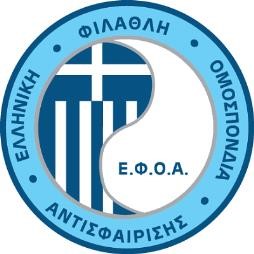 Προκήρυξη Υποβολής Προσφορών Σκοπός : Παγκόσμιο Πρωτάθλημα Αντισφαίρισης – Davis Cup 16-17.09.2023Τόπος διεξαγωγής: Παναθηναϊκό Στάδιο («Στάδιο»)		           Προπονητικό γήπεδο	στον Όμιλο Αντισφαίρισης Αθηνών («ΟΑΑ»)Ημερομηνίες διεξαγωγής: 16-17.09.2023Ημερομηνία ανάρτησης: 14.08.2023Ημερομηνία κατάθεσης προσφορών: 25.08.2023Αντικείμενο :  ΠΑΡΟΧΗ ΥΠΗΡΕΣΙΩΝ ΑΣΦΑΛΕΙΑΣ - ΦΥΛΑΞΗΣ  Η προσφορά κάθε ενδιαφερόμενου πρέπει να περιλαμβάνει: Παροχή υπηρεσιών ασφάλειας και φύλαξης των χώρων του Σταδίου και των χώρων του ΟΑΑ από 08.09.2023 έως 18.09.2023, σύμφωνα με το πρόγραμμα διεξαγωγής προπονήσεων  - αγώνων, καθώς και παροχή υπηρεσιών ασφάλειας των αγωνιστικών χώρων που θα απαιτηθούν. Παροχή υπηρεσιών ασφάλειας στις εισόδους του Σταδίου και του ΟΑΑ, σύμφωνα με το πρόγραμμα διεξαγωγής του πρωταθλήματος. Παροχή υπηρεσιών φύλαξης και ασφάλειας του προαύλιου χώρου του Σταδίου και αποτροπή τοποθέτησης ή άμεση απομάκρυνση από αυτόν κάθε πάγκου πλανοδίων μικροπωλητών. Παροχή υπηρεσιών φύλαξης και ασφάλειας στο χώρο που Ζαππείου, που θα παραχωρηθεί στην ΕΦΟΑ για την τυχόν τοποθέτηση των περιπτέρων των χορηγών.   Η προσφορά κάθε ενδιαφερομένου απαιτείται να περιλαμβάνει το κόστος παροχής υπηρεσιών φύλαξης / ασφάλειας με αναφορά στη βάση ωριαίας χρέωσης, για κάθε απασχολούμενο προσωπικό του αναδόχου (φύλακες, επιβλέποντες, κλπ). Θα περιλαμβάνει επίσης προσαυξήσεις εργασίας κατά το Σαββατοκύριακο ή / και τυχόν εκτέλεση υπερωριών, καθώς και προσαύξηση νυκτερινής απασχόλησης, εφόσον απαιτηθεί, καθώς και κάθε άλλη επιβάρυνση. Ο Ανάδοχος θα αναλάβει επίσης την υποχρέωση παροχής κάθε απαιτουμένου αριθμού εξειδικευμένου προσωπικού που τυχόν θα απαιτηθεί.  Οι ώρες απασχόλησης του προσωπικού του αναδόχου θα καθοριστούν και θα γνωστοποιούνται έγκαιρα από την ΕΦΟΑ σε αυτόν ανάλογα με το πρόγραμμα αγώνων καθώς και τις ανάγκες φύλαξης των εγκαταστάσεων  ***Η προσφορά κάθε ενδιαφερόμενου πρέπει να περιλαμβάνει και τη διάθεση ενός έμπειρου εκπροσώπου επί εβδομαδιαίας βάσης πριν την διοργάνωση, από την 10.09.2023 έως 18.09.2023 για την καλή επικοινωνία και την εκτέλεση του προγραμματισμού της Ε.Φ.Ο.Α. ΕΞΟΔΑ ΜΕΤΑΚΙΝΗΣΗΣ ΠΡΟΣΩΠΙΚΟΥ – ΔΙΑΤΡΟΦΗ-ΑΣΦΑΛΙΣΗ1. Τα κάθε είδους έξοδα μετακίνησης, διατροφής, ασφάλισης προσωπικού, παροχής αυτοκινήτων και ασφάλισης και παροχή και χρήση οποιουδήποτε εξοπλισμού βαρύνουν τον Ανάδοχο. ΣΥΝΑΨΗ ΣΥΜΒΑΣΗΣ - ΤΡΟΠΟΣ ΠΛΗΡΩΜΗΣ  Με τον επιλεγέντα ανάδοχο θα υπογραφεί σχετική σύμβαση παροχής υπηρεσιών καθαριότητας, η οποία μεταξύ άλλων θα προβλέπει ότι το συμβατικό αντάλλαγμα θα καταβληθεί ως εξής: 35% προκαταβολή, 25% την 11.09.2023  και 40% την 22.09.2023, πλέον ΦΠΑ επί ολοκλήρου του συμβατικού ανταλλάγματος. Εφόσον δεν υφίσταται κατά το χρόνο υπογραφής της σχετικής σύμβασης ακριβές ποσό συμβατικού ανταλλάγματος, η καταβολή του συμβατικού ανταλλάγματος θα πραγματοποιείται στη βάση εκτίμησης.  ΑΞΙΟΛΟΓΗΣΗ ΕΜΠΕΙΡΙΑΣ – ΠΑΡΟΧΗ ΠΑΡΟΜΟΙΩΝ ΥΠΗΡΕΣΙΩΝΓια την επιλογή του αναδόχου στη βάση της πλέον οικονομικής προσφοράς, θα αξιολογηθεί μεταξύ άλλων και ο παράγοντας εμπειρίας και παροχής παρόμοιων υπηρεσιών στο παρελθόν σε αρχαιολογικό χώρο ή σε μεταβυζαντινό χώρο ή σε χώρο νεότερου μνημείου, που προστατεύονται από το ΥΠΠΟ.ΟΙΚΟΝΟΜΙΚΗ ΠΡΟΣΦΟΡΑΗ οικονομική προσφορά κάθε ενδιαφερόμενου υποβάλλεται μέχρι την 25.08.2023 και ώρα 15.00 στα γραφεία της ΕΦΟΑ (υπεύθυνη παραλαβής προσφορών κα Νατάσα Παπαδημητρίου) σε κλειστό σφραγισμένο φάκελλο. Για την παραλαβή κάθε υποβαλλόμενης προσφοράς θα υπογράφεται απόδειξη παραλαβής με την οποία θα πιστοποιείται και η κατάθεση της προσφοράς σε κλειστό σφραγισμένο φάκελο. Σε περίπτωση εκπρόθεσμης υποβολής ή υποβολής προσφοράς με οποιοδήποτε άλλο τρόπο ή υποβολής προσφοράς σε μη κλειστό φάκελο η προσφορά του ενδιαφερομένου απορρίπτεται χωρίς την οποιαδήποτε αξιολόγηση και δεν λαμβάνεται υπόψη. ΕΠΙΦΥΛΑΞΗ: Η ΕΦΟΑ διατηρεί το δικαίωμα μη ολοκλήρωσης ή ακύρωσης της παρούσας προκήρυξης ή ανάκλησης του προκηρυχθέντος διαγωνισμού αζημίως, σε περίπτωση που δεν παρασχεθούν οι απαιτούμενες άδειες τελέσεως του πρωταθλήματος. Επιπρόσθετα, κάθε ενδιαφερόμενος υποχρεούται να συμμορφούται με οποιαδήποτε προϋπόθεση που θα περιλαμβάνεται στη σχετική άδεια τέλεσης των αγώνωνΗ ΕΠΙΤΡΟΠΗ ΥΛΙΚΟΥ & ΠΡΟΜΗΘΕΙΩΝΤΗΣ Ε.Φ.Ο.Α.